The UbD Template, version 2.0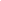 Unit:  Climate Change Grade: Elementary© 2011 by Grant Wiggins and Jay McTigheStage 1- Desired ResultsStage 1- Desired ResultsStage 1- Desired ResultsStage 1- Desired ResultsEstablished GoalsPractices*Asking questions and defining problems*Developing and using models*Planning and carrying out investigation*Analyzing and interpreting data*Using mathematics and computational thinking*Constructing explanations and designing solutions*Obtaining, evaluating, communicating informationCrosscutting ConceptsCause and effect   -    Stability and changeDisciplinary Core IdeasLife SciencesLS2 C: Ecosystem Dynamics, Functioning, and ResilienceLS2 D: Social Interactions and Group BehaviorEarth & Space SystemsESS2 D: Weather and ClimateESS3 A: Natural ResourcesESS3 C: Human Impacts on Earth SystemESS3D: Global Climate ChangeTechnology, Engineering, and Applications of ScienceETS1 B: Developing Possible SolutionsTransferTransferTransferEstablished GoalsPractices*Asking questions and defining problems*Developing and using models*Planning and carrying out investigation*Analyzing and interpreting data*Using mathematics and computational thinking*Constructing explanations and designing solutions*Obtaining, evaluating, communicating informationCrosscutting ConceptsCause and effect   -    Stability and changeDisciplinary Core IdeasLife SciencesLS2 C: Ecosystem Dynamics, Functioning, and ResilienceLS2 D: Social Interactions and Group BehaviorEarth & Space SystemsESS2 D: Weather and ClimateESS3 A: Natural ResourcesESS3 C: Human Impacts on Earth SystemESS3D: Global Climate ChangeTechnology, Engineering, and Applications of ScienceETS1 B: Developing Possible SolutionsStudents will be able to independently use their learning to...Students will be able to make informed and responsible decisions with regards to actions that affect climate and the environment.May also include desired behaviors, attitudes & dispositions.                                                                                                       Students will be able to independently use their learning to...Students will be able to make informed and responsible decisions with regards to actions that affect climate and the environment.May also include desired behaviors, attitudes & dispositions.                                                                                                       Students will be able to independently use their learning to...Students will be able to make informed and responsible decisions with regards to actions that affect climate and the environment.May also include desired behaviors, attitudes & dispositions.                                                                                                       Established GoalsPractices*Asking questions and defining problems*Developing and using models*Planning and carrying out investigation*Analyzing and interpreting data*Using mathematics and computational thinking*Constructing explanations and designing solutions*Obtaining, evaluating, communicating informationCrosscutting ConceptsCause and effect   -    Stability and changeDisciplinary Core IdeasLife SciencesLS2 C: Ecosystem Dynamics, Functioning, and ResilienceLS2 D: Social Interactions and Group BehaviorEarth & Space SystemsESS2 D: Weather and ClimateESS3 A: Natural ResourcesESS3 C: Human Impacts on Earth SystemESS3D: Global Climate ChangeTechnology, Engineering, and Applications of ScienceETS1 B: Developing Possible SolutionsMeaningMeaningMeaningEstablished GoalsPractices*Asking questions and defining problems*Developing and using models*Planning and carrying out investigation*Analyzing and interpreting data*Using mathematics and computational thinking*Constructing explanations and designing solutions*Obtaining, evaluating, communicating informationCrosscutting ConceptsCause and effect   -    Stability and changeDisciplinary Core IdeasLife SciencesLS2 C: Ecosystem Dynamics, Functioning, and ResilienceLS2 D: Social Interactions and Group BehaviorEarth & Space SystemsESS2 D: Weather and ClimateESS3 A: Natural ResourcesESS3 C: Human Impacts on Earth SystemESS3D: Global Climate ChangeTechnology, Engineering, and Applications of ScienceETS1 B: Developing Possible SolutionsUNDERSTANDINGSStudents will understand that…-climate change is real and is happening right now.-Earth’s climate is changing-human activity affects our environment.-the effects of climate change are being felt everywhere in different ways-humans are able to take action to reduce the impacts of climate change-there’s a connection between the land and the oceanWhat specifically do you want students to understand?What inferences should they make? ESSENTIAL QUESTIONSStudents will keep considering…-What is climate change?-What human activities impact climate change?-How is climate change influencing people’s lives around the world?-What actions can humans take to reduce the impacts of climate change?What thought-provoking questions will foster inquiry, meaning-making and transfer?ESSENTIAL QUESTIONSStudents will keep considering…-What is climate change?-What human activities impact climate change?-How is climate change influencing people’s lives around the world?-What actions can humans take to reduce the impacts of climate change?What thought-provoking questions will foster inquiry, meaning-making and transfer?Established GoalsPractices*Asking questions and defining problems*Developing and using models*Planning and carrying out investigation*Analyzing and interpreting data*Using mathematics and computational thinking*Constructing explanations and designing solutions*Obtaining, evaluating, communicating informationCrosscutting ConceptsCause and effect   -    Stability and changeDisciplinary Core IdeasLife SciencesLS2 C: Ecosystem Dynamics, Functioning, and ResilienceLS2 D: Social Interactions and Group BehaviorEarth & Space SystemsESS2 D: Weather and ClimateESS3 A: Natural ResourcesESS3 C: Human Impacts on Earth SystemESS3D: Global Climate ChangeTechnology, Engineering, and Applications of ScienceETS1 B: Developing Possible SolutionsAcquisition of Knowledge and SkillAcquisition of Knowledge and SkillAcquisition of Knowledge and SkillEstablished GoalsPractices*Asking questions and defining problems*Developing and using models*Planning and carrying out investigation*Analyzing and interpreting data*Using mathematics and computational thinking*Constructing explanations and designing solutions*Obtaining, evaluating, communicating informationCrosscutting ConceptsCause and effect   -    Stability and changeDisciplinary Core IdeasLife SciencesLS2 C: Ecosystem Dynamics, Functioning, and ResilienceLS2 D: Social Interactions and Group BehaviorEarth & Space SystemsESS2 D: Weather and ClimateESS3 A: Natural ResourcesESS3 C: Human Impacts on Earth SystemESS3D: Global Climate ChangeTechnology, Engineering, and Applications of ScienceETS1 B: Developing Possible SolutionsStudents will know - Facts & basic concepts to recall-what human activities are contributing to climate change-the impacts of climate change-the difference between climate and weather-basic facts about coral reefs and plants-ways to promote stewardship to our environment-The Scientific Method(create hypothesis, determine dependent and independent variables, record observations, record data, draw conclusions & make inferences, reflect , adjust and adapt)-Parts of a plant and parts of a coral-Why plants and corals are important-What humans can do to help preserve and protect life on the earth.-Vocabulary: weather, climate, methane, greenhouse gas, temperature, drought, fossil fuel, renewable energy, coral reef, acidification, Students will be skilled at - Skills & processes they are able to use-Communicating about climate change in a meaningful way-Compare and contrast -Observing objectively-Developing collaboration skills-Conducting experimentsStudents will be skilled at - Skills & processes they are able to use-Communicating about climate change in a meaningful way-Compare and contrast -Observing objectively-Developing collaboration skills-Conducting experimentsStage 2 – EvidenceStage 2 – EvidenceStage 2 – EvidenceStage 2 – EvidenceEvaluative CriteriaStudents will show their learning by…Students will show their learning by…Students will show their learning by…*rubricPERFORMANCE TASKS-Create a Climate Change Action Plan-Create a PSA video (green screen, etc) incorporating elements of performing arts (poetry, song, theater, dance, etc) to share with others (AS & DR)OTHER EVIDENCE-Create data from various activities from unit plan-Growth demonstration shown in Pre/Post-AssessmentStage 3 – Learning PlanStage 3 – Learning PlanStage 3 – Learning PlanStage 3 – Learning PlanSummary of Key Learning Events and InstructionSummary of Key Learning Events and InstructionSummary of Key Learning Events and InstructionSummary of Key Learning Events and InstructionPre-Assessment:In a small group, students make a poster to draw and/or write all they know about climate change.  These posters can be displayed in class throughout the unit and added to after each lesson.  (can also be done individually)Pre-Assessment:In a small group, students make a poster to draw and/or write all they know about climate change.  These posters can be displayed in class throughout the unit and added to after each lesson.  (can also be done individually)Pre-Assessment:In a small group, students make a poster to draw and/or write all they know about climate change.  These posters can be displayed in class throughout the unit and added to after each lesson.  (can also be done individually)Progress Monitoring: Students add to posters after each lesson.Climate Change Looks, Sounds, Feels chart displayed in the classroom and added to throughout the unit.Students make observations on their own to practice observation & notetaking. Learning Events Kick-off event: Skype session with partner schools between the Pacific (American Samoa, RMI, FSM) and the Dominican Republic (or wherever you are located in the world). What is your relationship with the ocean and the environment?Lesson 1:  Introduction to Climate Change: Differentiating Climate and Weather                   Watch Brainpop Climate Change videoLesson 2 - Land and Ocean Connections  (land impacts on water and vice versa)Build an Edible Coral PolypLesson 3 - Cause and Effect: Human activities and climate changeAS & DR coral bleaching (temperature rise), ocean acidification, sea level rise, erosionOcean Acidification  https://web.stanford.edu/~ajspakow/downloads/outreach/ph-student-9-30-09.pdfTemperature Rise (Coral Bleaching, etc…)        http://www.explorationworks.org/wp-content/uploads/2016/09/Weather-Lesson-2-Lesson-Temperature1.pdfSea Level Rise           https://www.jpl.nasa.gov/edu/teach/activity/the-science-of-earths-rising-seas/           https://aquarius.umaine.edu/docs/hands_on_sea_level.pdfErosion (sedimentation, cutting trees, etc…)Greenhouse effect and greenhouse gaseshttps://www.esrl.noaa.gov/gmd/outreach/lesson_plans/Modeling%20the%20Greenhouse%20Effect.pdf*students interview parents about climate change and compare/contrast the past to present (did the notice any changes, their perspective on climate change, etc....)Lesson 4 - Natural Threat (natural disasters, diseases, other)Lesson 5 - Conservation Efforts (MPA, etc)- virtual field trip or field tripLesson 6 - What can I/We do- Create a product to promote conservation (PSA, plan,)Culminating Event- Exchange/Present (DR & AS)__________________________________________________________________________Resources:http://oceanservice.noaa.gov/education/literacy/climate_literacy.pdfhttps://docs.wixstatic.com/ugd/3687d6_6a513846e5954c238ccaadbf5694d77e.pdfhttps://www.lifeisagarden.co.za/soil-erosion-experiment/#.U3uAtVhdVmc https://web.stanford.edu/~ajspakow/downloads/outreach/ph-student-9-30-09.pdf -playing with acid/basehttp://ocean.si.edu/ocean-acidification - video on oaBrainpop Climate ChangeLearning Events Kick-off event: Skype session with partner schools between the Pacific (American Samoa, RMI, FSM) and the Dominican Republic (or wherever you are located in the world). What is your relationship with the ocean and the environment?Lesson 1:  Introduction to Climate Change: Differentiating Climate and Weather                   Watch Brainpop Climate Change videoLesson 2 - Land and Ocean Connections  (land impacts on water and vice versa)Build an Edible Coral PolypLesson 3 - Cause and Effect: Human activities and climate changeAS & DR coral bleaching (temperature rise), ocean acidification, sea level rise, erosionOcean Acidification  https://web.stanford.edu/~ajspakow/downloads/outreach/ph-student-9-30-09.pdfTemperature Rise (Coral Bleaching, etc…)        http://www.explorationworks.org/wp-content/uploads/2016/09/Weather-Lesson-2-Lesson-Temperature1.pdfSea Level Rise           https://www.jpl.nasa.gov/edu/teach/activity/the-science-of-earths-rising-seas/           https://aquarius.umaine.edu/docs/hands_on_sea_level.pdfErosion (sedimentation, cutting trees, etc…)Greenhouse effect and greenhouse gaseshttps://www.esrl.noaa.gov/gmd/outreach/lesson_plans/Modeling%20the%20Greenhouse%20Effect.pdf*students interview parents about climate change and compare/contrast the past to present (did the notice any changes, their perspective on climate change, etc....)Lesson 4 - Natural Threat (natural disasters, diseases, other)Lesson 5 - Conservation Efforts (MPA, etc)- virtual field trip or field tripLesson 6 - What can I/We do- Create a product to promote conservation (PSA, plan,)Culminating Event- Exchange/Present (DR & AS)__________________________________________________________________________Resources:http://oceanservice.noaa.gov/education/literacy/climate_literacy.pdfhttps://docs.wixstatic.com/ugd/3687d6_6a513846e5954c238ccaadbf5694d77e.pdfhttps://www.lifeisagarden.co.za/soil-erosion-experiment/#.U3uAtVhdVmc https://web.stanford.edu/~ajspakow/downloads/outreach/ph-student-9-30-09.pdf -playing with acid/basehttp://ocean.si.edu/ocean-acidification - video on oaBrainpop Climate ChangeLearning Events Kick-off event: Skype session with partner schools between the Pacific (American Samoa, RMI, FSM) and the Dominican Republic (or wherever you are located in the world). What is your relationship with the ocean and the environment?Lesson 1:  Introduction to Climate Change: Differentiating Climate and Weather                   Watch Brainpop Climate Change videoLesson 2 - Land and Ocean Connections  (land impacts on water and vice versa)Build an Edible Coral PolypLesson 3 - Cause and Effect: Human activities and climate changeAS & DR coral bleaching (temperature rise), ocean acidification, sea level rise, erosionOcean Acidification  https://web.stanford.edu/~ajspakow/downloads/outreach/ph-student-9-30-09.pdfTemperature Rise (Coral Bleaching, etc…)        http://www.explorationworks.org/wp-content/uploads/2016/09/Weather-Lesson-2-Lesson-Temperature1.pdfSea Level Rise           https://www.jpl.nasa.gov/edu/teach/activity/the-science-of-earths-rising-seas/           https://aquarius.umaine.edu/docs/hands_on_sea_level.pdfErosion (sedimentation, cutting trees, etc…)Greenhouse effect and greenhouse gaseshttps://www.esrl.noaa.gov/gmd/outreach/lesson_plans/Modeling%20the%20Greenhouse%20Effect.pdf*students interview parents about climate change and compare/contrast the past to present (did the notice any changes, their perspective on climate change, etc....)Lesson 4 - Natural Threat (natural disasters, diseases, other)Lesson 5 - Conservation Efforts (MPA, etc)- virtual field trip or field tripLesson 6 - What can I/We do- Create a product to promote conservation (PSA, plan,)Culminating Event- Exchange/Present (DR & AS)__________________________________________________________________________Resources:http://oceanservice.noaa.gov/education/literacy/climate_literacy.pdfhttps://docs.wixstatic.com/ugd/3687d6_6a513846e5954c238ccaadbf5694d77e.pdfhttps://www.lifeisagarden.co.za/soil-erosion-experiment/#.U3uAtVhdVmc https://web.stanford.edu/~ajspakow/downloads/outreach/ph-student-9-30-09.pdf -playing with acid/basehttp://ocean.si.edu/ocean-acidification - video on oaBrainpop Climate ChangeProgress Monitoring: Students add to posters after each lesson.Climate Change Looks, Sounds, Feels chart displayed in the classroom and added to throughout the unit.Students make observations on their own to practice observation & notetaking. Reflection & Notes:Reflection & Notes:Reflection & Notes:Reflection & Notes: